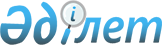 Қазақстан Республикасы Әдiлет министрлiгiнiң түзеу мекемелерiнде жазасын өтеп жатқан сотталғандармен тәрбие жұмыстарын ұйымдастыру жөнiндегi нұсқаулықты бекiту туралы
					
			Күшін жойған
			
			
		
					Қазақстан Республикасы Әділет министрінің 2001 жылғы 11 желтоқсандағы N 147 бұйрығы. Қазақстан Республикасы Әділет министрлігінде 2001 жылғы 29 желтоқсанда тіркелді. Тіркеу N 1714. Күші жойылды - ҚР Әділет министрінің 2004 жылғы 21 қазандағы N 305 (V043228) бұйрығымен.



      Қылмыстық-атқару 
 заңдарын 
 iске асыру және Қазақстан Республикасының түзеу мекемелерiнде жазасын өтеп жатқан сотталғандармен тәрбие жұмыстарын одан әрi жетiлдiру мақсатында



БҰЙЫРАМЫН:



      1. Қоса берiлiп отырған Қазақстан Республикасы Әдiлет министрлiгінiң түзеу мекемелерінде жазасын өтеп жатқан сотталғандармен тәрбие жұмыстарын ұйымдастыру жөнiндегi нұсқаулық бекiтiлсiн.



      2. Осы Бұйрық 2002 жылдың 1 қаңтарынан бастап күшiне енедi.



      3. Осы Бұйрықтың орындалуын бақылау Қазақстан Республикасының Әдiлет министрлiгi Қылмыстық-атқару жүйесi комитетiнiң Төрағасына жүктелсiн.

      

Қазақстан Республикасының




      Әдiлет министрi


                                       Қазақстан Республикасының



                                          Әдiлет Министрiнiң 



                                      2001 жылғы 11 желтоқсандағы



                                            N 147 бұйрығы

            


Қазақстан Республикасы Әдiлет министрiнiң






        Қылмыстық атқару жүйесiндегi түзеу мекемелерiнде






          жазасын өтеп жатқан сотталғандардың тәрбие






                 жұмысын ұйымдастыру жөнiндегi






                         НҰСҚАУЛЫҚ





                1 ТАРАУ. Жалпы ережелер



      1. Осы нұсқаулық Қазақстан Республикасы Әдiлет Министрiнiң қылмыстық атқару жүйесiндегi түзеу мекемелерiнде /бұдан әрі - ТМ/ жазасын өтеп жатқан сотталғандардың тәрбие жұмысын реттейдi. 



      2. Тәрбие жұмысы сотталғандармен ТМ, Қазақстан Республикасы Президентiнiң Жарлығымен, Қазақстан Республикасы Үкiметiнiң Қаулысымен, Өкiмiмен, Қазақстан Республикасының Заңдарына сәйкес, сондай-ақ Қазақстан Республикасы Әдiлет Министрлiгiнiң нормативтiк құқықтық актiлерiмен және Қазақстан Республикасының Әдiлет Министрiнiң Қылмыстық атқару жүйесi Комитетiнiң нормативтiк құқықтық актiлерiне байланысты жүргiзiледi. 



      3. Тәрбие жұмысын ұйымдастыруға колония бастығы тiкелей жауапкершілiкте болады. Бұл жұмысты колония бастығының сотталғандар арасындағы тәрбие және әлеуметтiк-құқық жұмысы жөнiндегi орынбасары мен сотталғандармен тәрбие жұмысын жүргiзу бөлiмiнiң қызметкерлерi шұғылданады. 



      4. Тәрбие жұмысын жүргiзу методикалық кеңсеге жүктелген, сол кеңседе дұрыс қойылған тәжiрибе жұмыстар мен үздiк тәрбие жұмыстары қорытылып талқыланады, бұған мекеменiң басқа да қызметкерлерi қатынасады. 



      5. Колониядағы тұрақты жұмыс iстейтiн ұйым бұл түзеу мекемедегi комиссия, ал тәрбие колониясында оқу-тәрбие кеңесi. 



2 ТАРАУ. Бас бостандығынан айырылған сотталғандармен






тәрбие жұмысын жүргiзу


 

      6. Сотталғандармен тәрбие жұмысы - бұл негiзделiнген педагогикалық жүйесiнiң iс-шаралары. Осы iс-шаралар жеке бастың рухани, интеллектуалдық, дене тәрбиесiнің дамуына құқық ұстанушылық мiнез-құлқына және босатылған соң қоғамға бейiмделуiне әсер етедi. 



      7. Сотталғандармен тәрбие жұмысы негiзгi ұстанымдар бойынша ұйымдастырылып жүргiзiледi: азаматтың негiзгi құқығы мен бостандығын сақтау, гуманизм, заңдылық, жазаны атқару кезiндегi түзелу мақсатының басымдылығы, түзеу ықпалының жүйелiгi, жеке басының қабiлетiне сүйену, сотталғандардың әлеуметтiк-пайдалы байланыстарын сақтау, мықтау және қалпына келтiру. 



      8. Тәрбие процессiнiң негiзгi - бұл сотталғандарға мейiрмандылықпен қарау, тәрбие жұмысының адамшылық құндылықтарына бағдарлануы, заңдылық талаптарына байланысты жүргiзу. 



         3 ТАРАУ. Түзеу мекемелердегi тәрбие жұмысын






                          жоспарлауы


 

      9. Тәрбие жұмысының жоспарлануы Қазақстан Республикасының Әдiлет Министрiнiң және Қазақстан Республикасының Әдiлет Министрлiгi қылмыстық атқару жүйесi Комитетiнiң нормативтi құқықтық актiлерiмен байланысты жүргiзiледi. 



      10. Тәрбие жұмысының жоспарлауы мекеменiң барлық бөлiмдерi мен қызметтерi, дiни ұйымдардың бiрлесiп, сотталғандардың түзелу жағдайына қарай бағытталған қимыл. 



      11. Тәрбие жұмысының жоспарында сотталғандардың жеке-тәрбиелiк жұмысы, жалпы бiлiмдiлігi мен кәсiби бiлiмдiлiгi, қоғамдық және дiни ұйымдардың қарым-қатынастығы, мәдени-бұқаралық демалысын ұйымдастыруға негiзгi бағыттар сипатталады. 



      12. Тәрбие жұмысының жоспарлануы жоғары тұрған мекемелерден түскен ТМ туралы қаулылармен қорытындыланған нұсқаулардан, отряд көлемiндегi жан-жақты өзгерiстер сотталғандардың санының өзгерiсi, мекемедегi қалыптасқан оперативтiк жағдайға байланысты түзелуi тиiс. 



      Түзеу мекемелерінде мына жоспарлар түзеледi: 



      1) ТМ тоқсандық iс жоспары, сол жоспарда тәрбие жұмысы бөлек бiр бөлiмдi құрайды; 



      2) бөлiм жоспары /бөлiмше, топ/ жарты жылға түзеледі, бұл бөлiм жоспарын мекеме бастығының сотталғандармен тәрбие жұмысы бойынша орынбасары түзіп мекеме бастығы бекітеді. 



      Тәрбие бөлiмiнiң, тәрбиешiлердiң және тәрбие бөлiмнiң басқа лауазымды қызметкерлерiнiң бiр апталық және бiр айлық өткiзiлген жоспарлары. 



      13. Отряд бастығының тәрбиешiлердiң және тәрбиелеу бөлiмнiң басқа лауазымды қызметкерлерiнiң жұмысының жоспарлары мекеме бастығының тәрбиелеу және әлеуметтiк-құқық жұмысы жөнiндегi орынбасары бекiтедi. 



      14. Түзеу мекемесi бойынша тәрбиелеу жұмысының жоспарының барлық қағидаларының iске оқуымен орындалуы мекеме бастығының сотталғандар арасында тәрбие және әлеуметтiк-құқық жұмысы жөнiндегi орынбасарында жауаптылықта, отрядтағы түзiлген жоспарының iске асырылуы мен орындалуы отряд бастығының жауаптылығында. 

        


4 ТАРАУ. Бас бостандығынан айыруға сотталғандармен 






          тәрбие жұмысының негiзгi бағыттары мен әдiстерi 



      15. ТМ жазасын өтеп жатқан сотталғандармен тәрбие жұмысының негiзгi бағыттары: өнегелiк, әлеуметтiк-құқықтық, еңбектiк, эстетикалық, психологиялық, дене тәрбиесi. Бұл бағыттар сотталғандардың түзелу жолына қойылған шарттарына жетуiнiң себепкерi болады. 



      16. Өнегелiк тәрбие жұмысы сотталғандардың моральды-этикалық қалыптасқан ойын, әр сотталған адам қоғамда өз тәртiбiн сырттай барлаусыз ұстай бiлуiне, сол сияқты өнегелiк тәрбие өзiн қоршаған бөтен адамдардың құқығын адалдықпен шындықты сыйлай бiлуге бағытталады. 



      17. Әлеуметтiк-құқықтық тәрбие, сотталғандардың мемлекет пен жеке адам аралық қатынасын, адамның негiзгi мiндеттерi мен құқықтарын кеңiнен бiлуi, еңбекке және тұрмысқа орналастыру жөнiндегi мiндеттердi, бiлiм алуда, жанұялық қарым-қатынастарда хабардар болуы. 



      18. Эстетикалық тәрбиелеу өзін қоршаған ортаның қай орында екендiгiн түсiндiруге бағытталады. 



      19. Еңбектiк тәрбие, сотталғандардың еңбектiк қабiлетiн одан ары жалғастыруға, бiр мамандық алып, босаған соң сол мамандығымен жұмысқа орналасуды бағыттайды. 



      20. Сотталғандардың дене тәрбие жұмысы, олардың әрқайсысының денсаулығының сақталуына байланысты бағытталады. 



      21. Психологиялық тәрбиелеу бағыты - сотталғандардың мінез-құлқын зерттеуге бағытталады. 



      22. Психологиялық тәрбиелеу сотталып отырған адамның мекемеде дара және топтық жаппай нысандарда ұйымдастырылады. 



      23. Топтық тәрбие әдiстерi сотталғандармен /оқулар, лекциялар, жиналыстар, көркем өнерпаздар кештерi, диспуттар, қоғамдық ұйымдарда араласу және т.б/ әр түрлi топтармен тәрбие жұмысын өткiзудi қамтамасыз етедi. 



      24. Жеке тәрбие жұмысы жүргiзiлгенде әр сотталушының бостандықтағы өмiрге ойдағыдай бейiмделу бағдары есепке алынады. 



      25. Сотталғандармен тәрбие жұмысында сендiру және күштеп көндiру әдiстерi пайдаланады: 



      - сендiру әдiсiнiң бағыты: сотталғандардың түзелу қажеттiлiгiн сезiну, ар сезiмiн ояту және мекеме әкiмшiлiгiнiң мақсаттарымен қимылдары жазаны өтеушiлердiң мүдделерiне сәйкес екенiн түсiндiру. 



      - күштеп көндiру әдiсiнiң бағыты: тәртiп шектеуi, жаза әдiсiн қолдау, қосымша жеңiлдiктердi шектеу. 



      Сотталғандарды зерделеу және онымен тәрбие жұмысы жүргiзiлген нәтиже бойынша қорытындылар ай сайын жеке тәрбие жұмысын жүргiзу дәптерiне енгiзiледi /1 қосымша/. 

           


5 ТАРАУ. Тәрбие жұмысының негiзгi кезеңдерi


 

      26. Сотталғандар карантин бөлiмiне келген соң, оларды мiнез-құлқын, бiлiм деңгейiн, денсаулығын зерттеуi және толық санитарлық тазартудан өтедi. 



      27. Карантин бөлiмiнде сотталғандармен сабақтар өткiзiледi, осы өткiзiлген жұмыс оларға мекеменiң iшкi ережелерiн, белгiленген жаза өтеу тәртiптерiмен және шарттармен, сотталғандардың мекеме әкiмшiлiгiнiң қызметкерлерiмен қарым-қатынасы түсiндiріледi. 



      28. Сотталғандармен карантин бөлiмiнде тәрбие жұмысының ықпалы, сабақтық әңгiме және мекеме қызметкерлерiмен кездесу ретiнде өтедi. Карантинде сотталғандарға кiтап, газет, журнал, жергiлiктi және орталық радиохабарламаларды, теледидар көруге мүмкiншiлiк берiледi. 



      Жаңа келген сотталушылармен карантин бөлiмiнде ТМ әр қызметi, бiрiктiрiлген жоспар жұмысын түзеп, жұмыс жүргiзiледi. /қосымша 2/ 



      29. Карантиндегі сотталғандармен ТМ қызметкерлері түзелген жоспардағы iс-шаралардың орындалуын іске асыру мақсатында жұмыс жүргiзедi, сол себепті журналда істелген жұмыс жазылады. /қосымша 3/ 



      30. Карантин бөлiмiндегi сотталғандар, жазаны өтеудiң тәртiбiн бұзушылар, мекеме әкiмшiлiгiнiң қойған тәртiбiн өрескел бұзушылар жазаны өтеудiң белгiленген тәртiбiн қасақана бұзушылық деп танылып содан олар жазаны өтеудiң қатаң жағдайындағы тәртiпке өткiзiледi. 



      31. Аға нұсқаушы-психолог карантинге жаңадан жазаны өтеуге келген сотталғандарға жеке карта арналады. Ол карта /Жеке бастың, зерттеу схемасы. Қосымша 4/ сотталғандардың мінез-құлқын, кейбiр жеке бастың ауыртпалығын. 



      32. Сараптама жұмысының қорытындысы бойынша аға нұсқаушы-психолог мiнездеме жазып, жеке тәрбие жұмысын жүргiзу дәптерлерде отряд бастықтарына, жаңадан жазасын өтеуге келген сотталғандармен тәрбие жұмысын жүргiзудiң бағыттарына ұсыныс бередi. 



      33. Сотталғандармен карантинде тәрбие жұмысын жүргiзу, жеке тәрбие дәптерiн толтыру аға инспектормен аға нұсқаушы-психологқа жүктеледi. 



      34. Жазаны өтеуге келген сотталғандарды карантиндегi болған уақыттың қорытындысы бойынша ТМ комиссиясы отрядқа бөледi. 



      35. Сотталғандармен тәрбие жұмысының негiзгi ұйымдық түрлерi отрядта iске асырылады. 



      Тәрбие жұмысын жүргiзу және ұйымдастыру отряд бастығына жүктеледi. Отряд алдына қойылған мiндеттердiң орындалуына жауапты. Отряд бастығы өзiнiң қызметiнде қылмыстық жазаны атқару мәселелерiн реттейтiн қолданыстағы заңнамалар мен ведомстволық нормативтiк актiлердi және әдiстемелiк кабинеттiң ұсыныстарын басшылыққа алады. 



      36. Отряд бастығы апталық және айлық жұмысты отрядтың ерекшелiгi, сотталғанның жеке басты қабiлетiн, сондай-ақ түзеу мекемесiнiң басқа қызметтерiнiң ұсыныстары ескерiле отырып жасалған тоқсандық жоспардың негiзiнде жүзеге асырады. 



      37. Сотталғандарға олардың заңмен көзделген құқықтары мен мiндеттерiн, еңбек және демалыс шарттарын түсiндiру: жазасын өтеп жатқан адамдардың қылмыстық жаза атқаруды реттейтiн заңнамалық актiлер мен ТМ iшкi тәртiп ережелерiн бiлуiн қамтамасыз ету; олармен әлеуметтiк құқықтық мәселелер бойынша сабақтар өткiзу. /Қосымша 5/ 



      38. Сотталушы заңмен белгiленген жаза мерзiмiнiң бiр бөлiгiн өтеген кезде отряд бастығы әр бiр сотталғанға мiнездеме жазады. Ол мiнездеме жеке iсiне тiркелiп және шартты түрде мерзiмiнен бұрын босатуға немесе бас бостандығынан айырудың өтелмеген бөлiгiн одан жеңiл жазамен ауыстыруға ұсыну, сондай-ақ режим түрiн өзгерту мүмкiндiгi туралы мәселелердi қарауға ескерiледi. 



      39. Отрядтағы тәрбиешiлер кеңесi /ОТК/ мекеме бастығының бұйрығымен бір жыл мерзімге кемінде 5-7 адам болып құрылады. Оның құрамына отряд бастығы, аға нұсқаушы-психолог, сондай-ақ түзеу мекемесiнiң басқа қызметкерлері кiредi, мекеме жанында қызмет iстейтiн жалпы бiлiм беретiн мектептер мен кәсiби-техникалық училищелердiң оқытушылары кiредi. Отряд бастығы ОТК төрағасы болып есептеледi. 



      40. ОТК жұмыс жасайтын құрылым болып табылады, оның жұмысына, дiни ұйымдардың, ТМ қамқорлық кеңесiнiң, сотталған адамдардың туыстары қатысуға қақылы. 



      41. Кеңес отырыстары қажеттiлiгiне қарай, бiрақ кемiнде айына бiр рет өткiзiледi. Сотталғандарға қатысты қабылданған шешiмдердiң нәтижелерi хаттамамен рәсiмделiнедi және олардың жеке тәрбие жұмыс дәптерлерiне жазылады. ОТК жиналысының шешiмi, қатысушылардың көпшiлiгiнiң ашық даусымен қабылданады. 



      42. Кеңес өз отырысында сотталғандардың шартты түрде мерзiмiнен бұрын, босату мен ұстаудың басқа жағдайларына ауыстыруға ұсынады, берiлетiн мiнездемелердi талқылауға, сондай-ақ ТМ тысқары шығуға. 



      43. Отряд тәрбиешiлерi кеңесi нұсқау беру сипатында болады. ОТК шешiмдерi мекеме бастығының қатысуымен жалпы мекеме қызметкерлерiнiң жиналысында әр тоқсанда кемiнде бiр рет өткiзiлуi шартты. 



      44. Отрядта сотталғандармен тәрбие жұмысымен аға нұсқаушы-психолог қатысады, оған:



      1) сотталғандардың жеке басын терең зерттеу жұмысын жүргізеді;



      2) негiзгi референттi топтарды бөлiп шығарып, сотталушылардың өз-ара қарым-қатынасын анықтайды;



      3) мекеме қызметкерлерi арасындағы қарама-қайшылық себептерi мен негiздерiн, сотталушылар арасындағы жанжал кезеңдерiн;



      4) ТМ режимдiк iшкi тәртiбiн бұзушылығы бойынша алдын-ала ұсыныс әзiрлейдi, оларды мекеме басшылармен және тәрбие бөлiмiнiң 



қызметкерлерiмен қосыла отырып;



      5) сотталғандарды түзеу жұмысына алдыңғы тәжірибе енгiзедi.



      45. Түзеу мекеме әкiмшiлiгi бақылауымен сотталғандардың өзiн-өзi басқару әлеуметтерiн дамуы үшiн отрядта сотталғандардың қоғамдық ұйымы құрылады.

        


6 ТАРАУ. Түзеу мекемелерiндегi секциялардың






                       ұйымдастырылуы



      46. ТМ секциялардың құрылымы өздерін жақсы жағынан көрсеткен сотталғандардан құрылады. 



      47. Сотталғандардың секциялары жұмысы азаматтық белсендiлiгiн және сана-сезiмiн дұрыс, ерiктi түрде қатыстырылады. Секция құрамына кiретiн сотталғандардың өз жұмыстары қоғамдық бастау негiзінде жасайды және негiзгi жұмысынан босатылмайды, оларға қосымша жеңiлдiктер мен айрықша құқықтар берiлмейдi. 



      48. Сотталғандардың секцияларының құрылуы мен олардың қызметiн бақылау отряд басшыларына жүктеледi, ал жалпы бақылау мекеме бастығының тәрбие жұмысы бойынша орынбасарына жүктеледі. 



      49. ТМ әкімшілігіне сотталғандардың секциялары: 



      1) сотталғандар арасында оң бағыттағы пікір қалыптастыруда және олардың ортасында дұрыс моральдық-психологиялық климат қалыптастыруда; 



      2) ТМ iшкi тәртiптi қалыптастыру мен нығайтуға, құқық бұзушылардың алдын алуға, сотталғандарға қарсы терiс бағыттағы iс-қимылдарға;



      3) сотталғандардың демалыс ұйымдастыруға, мәдени, спорттық және санитарлық-тазалық iс-шараларын өткiзуге;



      4) сотталғандардың өз қылықтарына дұрыс баға беру талпынысын ынталандыру мен дамытуға және өзiн-өзi жетiлдiру, тәрбиелеу, ұжымды және өзiн-өзi сыйлау сезiмiн қалыптастыру.



      50. Сотталғандар секциялары отырыстары кемінде айына бір рет өткізіледі және хаттамамен ресімделеді. Отырыстағы талқыланған мәселелердің сипатына қарамастан әкімшіліктен өкіл қатысады.



      51. Сотталғандардың секциялары өз жұмыстарын есепке алу журналдарын жүргізеді:



      1) Секция тізімі;



      2) Бір ай жұмыс жоспары;



      3) Жиналыс хаттамалары;



      4) ТМ әкімшілігінің секциялар жұмысы туралы ескертулері.



      52. Секциялар мынандай бағыттарға бөлінедi:



      1) Құқықтық;



      2) Демалыс және спорттық;



      3) Өндiрiстік;



      4) Санитарлық-тазалық.



      53. Құқық тәртiбi секциясы /ҚТС/



      Мекеме әкiмшiлiгiне iшкi тәртiптi қолдау мен нығайтуда, құқық бұзушылықтың алдын алуда көмек көрсетедi. ҚТС-нiң жұмысына тiкелей бақылау жасауда мекеме бастығының режимдiк жұмыс жөнiндегi орынбасары жүзеге асырады.



      54. Демалыс және спорт секциясы /Д және СС/



      ТМ әкiмшiлiгiне сотталғандардың демалысын ұйымдастыруға, спорттық, мәдени-бұқаралық және ағарту iс-шараларын өткiзуде көмек көрсетедi. Секция құрамына:



      1) кітапхана жауаптысы;



      2) клуб жұмысына жауапты;



      3) көркем өнерпаздар үйірмелерiне жауапты;



      4) спорт шараларына жауапты;



      5) дiнге сиыну жайларына жауапты;



      6) қабырға газеттерiне жауапты.



      55. Өндiрiстiк секциялар әкімшілікке /ӨС/



      1) Сотталғандарды қоғамдық-пайдалы еңбекке тартуда, орындалатын жұмыстар мен шығарылатын өнiмдердiң сапасын арттыруда көмек көрсетедi; 



      2) Техника қауiпсiздiгiн сақтау рейдтерін жүргiзедi; 



      3) алдыңғы қатарлы тәжiрибенi, ұтымды етушiлiк пен өнер тапқыршылықты, кәсiби шеберлiк конкурстарын таратуды ұйымдастырады;



      4) сотталғандардың еңбегiн пайдаланумен байланысты мәселелердi қарайды және шешедi.



      Секция жұмысына тікелей жетекшілік ету мен бақылау жасау мекеме өндірісінің бастығына жүктеледі.



      56. Санитарлық-тазалық секциясы /СТС/



      1) сотталғандардың арасында санитарлық-ағарту жұмысын жүргiзедi;



      2) сотталғандардың жеке тазалық пен өндiрiстiк санитарияны сақтауында;



      3) отрядтардың тұрғын жайлары мен коммуналдық-тұрмыстық үй-жайларының және мекеме аумағының санитарлық жағдайын тексеру жөнiндегi рейдтер жүргiзуде;



      4) санитарлық бюллетеньдер, қабырға газеттерi мен радиотаратулар шығаруда көмек көрсетеді.



      Секция жұмысына тiкелей жетекшiлiк етуде мекеме медициналық бөлімінің бастығы жүзеге асырады.     

             


ТАРАУ 7. Отрядтағы ұжымның кеңесi /ОҰК/



      57. Түзеу мекемелерiнде отряд ұжымы кеңесi құрылады.



      58. ОҰК отрядтағы сотталғандардың жалпы жиналысында ашық түрде дауыс беру арқылы бiр жыл мерзiмге сайланады. Мүшелер санын жиналыс белгiлейдi.



      59. Жиналысқа қатысушылардың көпшiлiгi жақтап дауыс берген адамдар ОҰК сайланады деп есептеледi.



      60. ОҰК құрамын секциялардың төрағаларын ТМ бастығы бекiтедi. Егер де ТМ бастығы сайланған құрамды немесе оның жекеленген мүшелерiн бекiтпеген жағдайда, келiспеушiлiк себептер ресми түрде жарияланып, жаңа сайлаулар өткiзiлуi мүмкiн.



      61. ОҰК өз жұмыстарын отряд бастығы түзген жоспар бойынша iске асырады.



      62. Ұстаудың белгiленген режимiн бұзушы немесе сенiмдi ақтамаған ОҰК мүшелерi, оларды ұжым талқысынан салғаннан кейiн, мекеме бастығының бұйрығымен секция құрамынан шығарылады. 



      63. Секцияларды толықтыру сотталғандардың отрядтағы тиiстi секциялар мүшелерiнiң отырыстарында қаралатын жазбаша өтiнiштерiнiң негiзiнде ОҰК төрағасы жүзеге асырады. ОҰК төрағасы ерiктi түрде, жазбаша өтiнiштердiң келiп түсуiсiз бiр жолға немесе қысқа мерзiмге тапсырмалар орындау үшiн басқа да сотталғандарды тартуға құқылы. 



      64. ОҰК өз жұмысы туралы ТМ сотталғандардың алдында тоқсан сайын кемiнде бiр рет есеп бередi. Есептiк жиналысында ТМ бастығы орынбасарларының бiрi немесе отряд бастығы қатысады. 

                   


8 ТАРАУ. Отрядтағы құжаттама


 

      65. Отряд бастығының журналында мыналар жазылады:



      а/ отрядтағы сотталғандардың тiзiмi Қазақстан Республикасы Қылмыстық кодексiнiң сотталғаны бойынша баптары, жазаны өтеу мерзiмiнiң ұзақтығы, мамандығы, бiлiмi, от басы жағдайы, демалыс берiлетiн уақыттар, жазаны өтеудiң басқа жағдайларына ауыстыру, колония-қонысқа ауыстыру мүмкiндiгi, жазаның өтеудiң шарты мерзiмiнен бұрын босату, жазаның өтелмеген бөлiгiн жазаның неғұрлым жұмсақ түрiмен ауыстыру;



      б/ сотталғандарды көтермелеудi есепке алу журналы;



      в/ сотталғандарды жазалауды есепке алу журналы;



      г/ отрядтағы сотталғандардың iсi қимылдарын талдау журналы;



      д/ сотталғандарды босатуға дайындық жұмысы жүргiзу журналы;



      е/ профилактикалық тiзiмде тұратын сотталғандардың есебiн жүргiзу журналы;



      ж/ отрядтың негiзгі iс-шараларының есеп жүргiзу журналы;



      и/ кiнәлiнiң мойындап өзi келуi және нақты өтелуiн есепке алу журналы;



      к/ талаппен атқару қағаздарының өтем борышының есепке алу журналы;



      л/ Сотталғандардың әлеуметтiк-құқық сабағына қатысуын есеп журналы.



      66. Отряд бастығында бар болуы тиiс:



      1/ сотталғандардың төсек орындарын бекiтiп беру схемасы;



      2/ сотталғандардың отрядтағы тәрбие кеңесiнiң жиналыс хаттамалардың журналы;



      3/ отрядтағы сотталғандардың жалпы жиналысының хаттамаларының журналы;



      4/ басқа құжаттамалар жергiлiктi қылмысты атқару жүйелерi немесе түзеу мекемелерiнiң өздерi анықтаған үлгiлерi мен тiзбелерi.



      67. Түзеу мекемесiнiң қолбасшыларының енгiзiлiп қойылған керектi құжаттаманы ОҰК жүргiзедi.     



9 ТАРАУ. Босатуға дайындау кезiндегi сотталғандармен






тәрбие жұмысы



      68. Түзеу мекемелерiнде жаза өтеушi адамдарды босатуға дайындық, мерзiмiнiң аяқталуына үш айдан, ал ТК алты айдан кешiктiрмей басталады. 



      69. Сотталғандарды босатуға дайындау жұмысы, тұрмыстық және жұмыстық аға инспекторы, отряд бастығына, психологқа жүктеледi. Мектепте сабақ өткiзуге түзеу мекемесінiң барлық бөлiмдерi мен бөлiмшелерiнiң қызметкерлерiн қатыстырады. 



      70. Босатылатындармен жұмыс жүргiзу үшiн тұрақты iстейтiн мектеп ұйымдастырылады. Мектепте арнайы бағдарлама бойынша сабақтар өткiзiледi, осы бағдарлама түзеу мекемесiнiң бастығының сотталғандармен тәрбие және әлеуметтiк-құқық жұмысы бойынша орынбасарымен әзiрленiп мекеме бастығы бекiтедi. 



      Бағдарламада құқықтық және ұйымдастыру сұрақтары болу қажет: 



      - босатылатынға жол құжат /жеке куәлiк/ берiлу тәртiбiмен таныстыру және тұрақты тұратын жерге тiркелу, өтеу және сотталудан шығару бойынша тұрмыстық, еңбектiк орналастыру, әкiмшiлiк бақылау және сотталғандардың босатылғаннан кейiнгi өмiрiн жайғастыруға байланысты сұрақтар. 



      Одан басқа, бағдарламада сотталғанның босатылуға сана-сезiмiнiң дайындығын ескеру қажет: алаңдаушылықты шешу, болашақта босатылып еңбектiк, тұрмыстық орналасудың, ағайындардың, жолдастардың, көршiлердiң, iстеген қылмыстан зардап шеккен адамдардың және олардың ағайындарымен қарым-қатынасын. 



      Аға нұсқаушы-психолог арнайы психологиялық бағдарламамен сотталушыны өмiрдегi жаңа негiздерге дайындауында: 



      1/ сотталушының алдында кездесетiн кейбiр қиыншылықтары жөнiнде арнайы әңгiме жүргiзедi; 



      2/ сотталғандардың ой-өрiсiн, сезiмiн, әдетiн дұрыс тәртiбiн жаңа жағдайға бейiмделуге жәрдем беруге; 



      3/ қосымша iшкi қарсылықсыз, шиеленiссiз жаңа өмiрдегi әлеуметтiк ортаға өтіп өмір сүруiне дайындық көрсету; 



      4/ сотталғанның мiнез-құлқын босауға және босаған кезде өмiр сүруге дайындауға бағыттайды. 



      71. Босатылу мерзiмiнiң аяқталуына үш айдан түзеу колониясында, ал тәрбие колониясында алты айдан кешiктірмей босатылатын адам мекеме бастығының атына арыз жазады /қосымша 6/. Арызында алдын-ала баратын мекен-жайын, жұмыс орны және жұмысқа, тұрмысын орналастыруға қандай жәрдем керек екенi көрсетiледi. 



      72. Барлық сотталғандар, жұмысқа және тұрмысын орналастыруға көмек қажет ететiндер, арнайы журналға есепке алынады /қосымша 7/. 



      73. Босатылған адамға, оны жұмысқа және тұрмысын орналастыруға көмектiң қажеттiлiгiн болмаса қажет еместiгiне қарамастан, түзеу мекемесi таңдалынған мекен жайының жергiлiктi iшкi iстер басқармасына сол адамды жұмысқа және тұрмысын орналастыруға мүмкiншiлігi туралы сұраныс бередi /қосымша 8/. 



      74. Босатылу мерзiмiнiң аяқталуына 20 күннен кешiктiрмей таңдалынған мекен-жайының жергiлiктi iшкi iстер басқармасының атына хабарлама қағазы жiберiледi /қосымша 9/. 



      75. Бөгде адамның күтiмiн қажет ететiн сотталғандар тұрақты мекенiне түзеу мекемесiнiң қызметкерi, ата-анасы және олардың орнын басатын адамдардың немесе туыстарының ерiп жүруiмен жiберiледi. 



      76. Сотталғандарды босатуға дайындау жұмыстарының нәтижелерi жеке тәрбие дәптерлерiнде көрсетiлiп материалдар олардың жеке iсiне тiркеледi. 



          10 ТАРАУ. Дiни және қоғамдық ұйымдарды сотталғандармен






                           тәрбие жұмысына тарту



 



      77. Тiркелген қоғамдық және дiни ұйымдарының өкiлдерi түзеу мекемелерiне кiруге болады. 



      78. Дiни және қоғамдық ұйымдарының өкiлдерi, мекеме әкiмшiлiгiнiң және сотталғандардың келiсiмiмен рухани-өнегелiк жұмысын жүргiзiп және мейiрмандық көмек көрсете алады. Мекеме әкiмшiлiгi қоғамдық және дiни өкiлдерiн қоғамда қабылданған өнегелiк принцiптердi сотталғандарда қалыптасуына және сотталғандардың ортасында дұрыс психологиялық ахуал ұйымдастыруына бағыттайды. Тәрбие ықпалына қиын берiлетiн сотталушыларға назар аударуға. 



      79. Мекеме әкiмшiлiгi қоғамдық және дiни ұйымдардың өкiлдерiне мекемеге келген кездегi, сотталғандармен кездесу тәртiп талабын жеткiзедi және олардың жеке бас қауiпсiздiгiнiң шараларын қамтамасыз етедi. 



      80. Сотталғандардың ар және дiн уағыздауда бостандық құқығының орындауы түзеу мекемелерiнiң iшкi тәртiп ережелерiн бұзбауы тиiс және басқа жеке адамдардың құқығына кедергi жасамау қажет. 

  


          11 ТАРАУ. Түзеу мекемедегi методикалық кабинет



 



      81. Түзеу мекемеде методикалық кабинет сотталғандармен қоғамдық және ағартушылық жұмысының орталығы болады. Методикалық кабинетте болады: 



      Сотталғандармен тәрбие жұмысының теориясы мен әдiсi бойынша әдебиеттер; құқтық, педагогикалық және психологиялық сұрақтары бойынша жәрдем-кiтапшалар; анықтама мен кезеңдiк әдебиеттер; оқулықтар; көрнекi кiтапшалар; бұйрықтар; нұсқаулар; методикалық ұсыныстар; Қазақстан Республикасының Әдiлет Министрлiгi қылмыстық атқару жүйесi комитетiнiң және облыстық қылмысты атқару жүйесi комитетiнiң жазаны өтеу бойынша нұсқаулары; аудио-видеотекалар. 



      82. Методикалық кабинет тоқсандық жоспарымен жұмыс iстейдi, жоспарда кеңесшi, талдаушы және үгiттеушi бағыттар көрсетiледi. Методикалық кабинеттiк жұмыс жоспары түзеу мекемесi комиссиясының жиналысында талқыланып мекеме бастығының тәрбие жұмысы жөнiндегi орынбасарымен бекiтiледi. 



      83. Методикалық кабинеттiң басты маңызды жұмысының бiреуi болып, түзеу мекемедегi қызметкерлердiң сотталғандармен араласудағы педагогикалық деңгейiнiң жоғарлауына, сотталғандарға түзеу ықпалының жаңа әдiс пен нышандардың нұсқауларын iс жүзiнде енгiзу жолдарына. 



      Сол мақсатта методикалық кабинет: 



      1/ мекемедегi жазаның орындау жұмысының тұрақтылығын анықталуы және қортындалуы; 



      2/ жоғарғы органдардан түскен, жазаны орындау мақсатындағы нормативтi құжаттар мен нұсқауларды оқып бiлуi және қажеттi болғанда нұсқаулар жасау не болмаса мекемеге iс жүзiнде енгiзудiң жоспары; 



      3/ мекеме қызметкерлерiнiң қызмет дайындық сабақтарына педагогика мен психологияның озат жетiстiктерiн насихаттайды.

                    


12 ТАРАУ. Түзеу мекемедегi комиссия



      84. Түзеу мекемеде жоғары, ұдайы жұмыс жасайтын алқалық орган, ол түзеу мекемесiнiң комиссиясы. Өз жұмысында жазаны орындау жұмысы мәселелерiн қарау үшiн құралады. 



      85. Түзеу мекемесiнiң комиссия құрамына, ТМ орынбасарлары, бөлiм және бөлiмше бастықтары, жалпы бiлiм беру мектебiнiң директоры және мекеменiң озат қызметкерлерi. Комиссия төрағасы болып мекеме бастығы болады, ал хатшы болып негiзi арнайы бөлiмнiң бастығы болады. Комиссияның құрамын мекеме бастығы өзiнiң бұйрығымен бiр жылға бекiтедi. 



      Түзеу мекемесi комиссиясы құрамында жергiлiктi атқару органдарының өкiлдерi жұмыс iстей алады. 



      86. ТМ-нiң комиссиясы мынаны ұсынуға және талқылауға: 



      1/ ұстаудың бiр жағдайынан басқа жағдайларына ауыстыруға, түрмедегi сотталғандарды ауыстыруға, жалпы режимдегiлердi қатаңға және қатаңдағыларды жалпыға; 



      2/ жазаны өтеуден шартты-мерзімiнен бұрын босату және жазасын өтелмеген бөлiгiн жазаның неғұрлым жұмсақ түрiмен ауыстыру; 



      3/ жақсы мiнездемелi сотталғандарға арналған колония-қоныстарға жалпы және қатаң режимдегi колониялардан ауыстыру, түрмеден түзеу мекемесiне ауыстыру; 



      4/ жазаны өтеудiң белгiленген тәртiбiн қасақана бұзушылар қоныс-колониядан, соттың үкiмiмен түзеу колониясының белгiленген режимiне ауыстырды, қоныс-колониядан түзеу мекемесiнiң жалпы және қатаң режимiне одан түрмеге;



      5/ сотталушының түзеу мекемесiнен тыс демалысқа шығу өтiнiш арызын қарауға;



      6/ жазаны орындауының ұйымдастыруының, қылмысты атқару жүйесiнiң комитетiнiң және Қазақстан Республикасы Әдiлет Министрлiгiнiң нұсқаулары мен жарлықтарын;



      7/ сотталғандардың жағдайын қамтамассыз ету мазмұны;



      8/ оқулық және тәрбие жұмыс-күйi, сотталғандардың режим және тәртiп мазмұны, iс-шараларды дайындауда оны жақсарту;



      9/ сотталғандардың қоғамдық ұйымдарының жүмысы;



      10/ сотталғандарды жұмыспен тәрбиелеу және жүмыспен қамтамассыз ету, отряд аралық жарыстар.



      87. Түзеу мекеме комиссиясының отырысы айына кемiнде 1 рет болады. Шешiм жиналысқа қатысқандардан кемiнде жартысының дауысымен қабылданады және мекеме бастығы бекiткеннен соң барлық мекеме қызметкерлерi орындауға мұқтажды.     

      


          13 ТАРАУ. Кәмелетке толмағандармен тәрбие






                        жұмысын жүргізудiң айрықшылығы



      88. Тәрбие колониясында сотталғандармен тәрбие жұмысы бұл оқу-тәрбиелiк процесiнiң құрамының бөлігi және жоспарланған бағыты мен ықпалы сотталғандарды түзеуге бағытталған. Кәмелетке толмаған сотталғандармен тәрбие жұмысы дифференциалды жүргiзiледi, бұл жұмыста жасөспiрiмнiң психофизикалық ерекшелiктерiн, жастық шақтарын, психологиялық-педагогикалық әдiсiмен нышанын пайдаланып жүргiзiледi. 



      89. Саны 20-30 адамды құрайтын /сынып бөлiмше/ тәрбие колонияларындағы сотталғандар ұжымының құрылымдылық бөлiнуiнiң негiзi болып табылады. Отряд 4-5 бөлiмшеден құралады. Бөлiмшенi тәрбиешi, отрядты аға тәрбиешi /отряд бастығы/ басқарады. Сотталғандардың отряды тәрбие колонияларындағы құрылымындағы түзеу тәрбиелеу процесiн басқарумен сотталғандардың қылмыстық жазаларын өтеуiне тиiмдi жағдайлар қалыптастыруды қамтамассыз ететiн негiзгi ұйымдық топ болып табылады. 



      90. Тәрбие бөлiмiнiң қызметкерлерi кәмелетке толмаған сотталғандарды қысқа мерзiмге колониядан тыс, өз жеке жағдайы бойынша көркем-өнерпаздық, спорттық сайыстармен жиындарға колония қызметкерлерi не болмаса ағайын-туыстарымен кездесуге баруды шешуге қатысады. 



      91. Тәрбие аппаратының қызметкерлерi сотталғандардың айрықша жеке мән-жайларға байланысты қысқа мерзiмдi шығулар берумен, тәрбие колониясында тысқары жерлерде өтетiн мәдени-бұқаралық және спорттық iс-шараларға колония қызметкерлерiнiң ерiп жүруiмен немесе ата-аналарының немесе басқа да жақын туысқандарының ерiп жүруiмен колониядан тысқары жерлерге шығуымен, сондай-ақ тәрбие колониясындағы жаза өтеу жағдайларының өзгеруімен байланысты мәселелердi шешуге қатысады. 



      92. Отряд тәрбиешiлерiнiң кеңесi құрамына: аға тәрбиешi /отряд бастығы/, бөлiмшелердiң тәрбиешiлерi, мұғалімдер, КТУ мен өндiрiс шеберлерi, сондай-ақ тәрбиеленушiлермен жұмыс жасау дағдысы мен қабiлетi бар тәрбие колониясының басқа да қызметкерлерi, жалпы бiлiм беретiн мектептердiң оқытушылары, ата-аналар комитетi мен қоғам өкiлдерi кiредi. Кеңес отырыстарына сотталғандардың туысқандары, өздiгiнен қызмет ету ұйымдарының мүшелерi мен басқа да мүдделi адамдар қатыса алады. Оқу-тәрбие кеңесiнiң жұмысының ұйымдастыруы. Колонияда оқу-тәрбие кеңесi құрылып, олар басты мәселелер, тәрбиелеуде, оқытуда, сотталғандарды жұмыста қолданғанда коррдинация жасайтын кеңес. 



      93. Кеңес жиналыстық орган болып есептеледi. Төраға болып колония бастығы болады. 



      Оның құрамына мыналар кiредi: мекеме бастығының орынбасарлары, бөлiмдермен /бөлiмшелердiң / бастықтары, мектеп және КТУ директорлары, аға тәрбиешiлер /отряд бастықтары/ цех бастықтары, аға шебершiлер, методистер, психологтар, кiтапханашылар, клуб меңгерушiлер, физкультура-спорт жұмысы бойынша нұсқаушылар, еңбекке араласу және тұрмысқа жайласу аға инспекторлары, қоғамдық төрағалары, алқалық кеңестер. 



      Оқу-тәрбие кеңесi құрамын мекеме бастығы бiр жылға бұйрықпен жарияланады.



      Оқу-тәрбие кеңесiнiң отырысы кемiнде айына 1-рет өтедi, хаттама түзiлiп шешiмi мiндеттi түрде.



      94. Колониядағы оқу-тәрбие кеңесi талқылап, шешiм құрады, ол шешiмдер:



      1/ жалпы тәрбие жұмысының орындалуы және ендiгi тоқсанның жоспарының жобасы;



      2/ оперативтiк ахуал, тәртiп жағдайы, отряд аралық жұмыс жарысы;



      3/ қоғамдық ұйымдардың айналысымы;



      4/ тәрбие жұмысына режимдiк, өндiрiстiк қызметi және қоғамдық қатысуы;



      5/ мектептiк және кәсiптiк-техникалық бiлiм ұйымдастыру;



      6/ тәрбие колониясының шаруашылық және коммуналдық қамтамассыз етуiн, тұрған үйдi, спорттық және оқу объектiлерiн көркемдету;



      7/ сотталғандардың еңбекке араласуы және тұрмыстық жайласуының жергiлiктi қалалық, аудандық Iшкi Iстер басқармасымен бiрлескен iс-қимылы;



      8/ босағандар арасындағы рецидивтiк қылмыс.



      95. ТМ бастығы кәмелетке толмаған сотталғандарды бiр ұстау шартынан екiншi ұстау шартына ауыстыруға.     

                                                Қазақстан Республикасы



                                                 Әдiлет Министрлiгі



                                             түзеу мекемелерiнде жазасын



                                             өтеп жатқан сотталғандармен



                                             тәрбие жұмысын ұйымдастыру



                                                жөніндегі нұсқаулыққа



                                                     1-шi қосымша 


               Сотталғандармен жеке тәрбие жұмысын жүргізу




                                 ДӘПТЕРІ


      Тегі _____________________________________________________



      Аты ______________________________________________________



      Әкесiнің аты _____________________________________________



      Туған жылы, айы, күнi ____________________________________ 

___________________________________________________________________________



     ! ТК-ға, отрядқа,!       Отряд пен       !       Ауыстыру



     !   бөлімшеге    !   бөлімшенің нөмірі   !       себептері



     ! келген датасы  !  және отрядқа жіберу  !



     !                !    туралы бұйрықтың   !



     !                !         нөмірі        !



___________________________________________________________________________



     Дәптер 20х14,5 см көлемiнде әзiрленедi. 

     1. СОТТАЛҒАН АДАМ ТУРАЛЫ ЖАЛПЫ МӘЛIМЕТТЕР



     (жеке iс материалдарын талдау, тұтқынға алынған адам туралы тергеушiнiң анықтамасы, карантиндегi жеке адамды зерттеу және т.б. негiзiнде толтырылады)



     1. Туған жылы, айы, күнi ____________________________________________



     2. Ұлты _____________________________________________________________



     3. Сотталғанға дейiнгi бiлiмi _______________________________________



     4. Отбасы жағдайы ___________________________________________________



     5. Сотталғанға дейiнгi кәсiбi /мамандығы/ ___________________________



__________________________________________________________________________



     6. Қашан, қандай сот Қазақстан Республикасы ҚК қандай бабы бойынша,



қанша мерзiмге сотталды __________________________________________________



__________________________________________________________________________



     7. Қылмыстың қысқаша мазмұны және оған қатысы /егер материалдық шығын



келтiрiлсе, көлемi және т.б. көрсетiлсiн/ ________________________________



__________________________________________________________________________



     8. Жазалау мерзiмiнiң басталуы ______________________________________



     9. Жазалау мерзiмiнiң аяқталуы ______________________________________



     10. Жазаның өтелмеген бөлiгiн жеңiл жазаға ауыстыру мүмкiн болатын 



күнi _____________________________________________________________________



     11. Сотты болғандығы туралы мәлiметтер және босатылу негiздерi ______



__________________________________________________________________________



     12. Денсаулық жағдайы және еңбекке жарамдылығы туралы медициналық 



қорытынды ________________________________________________________________



__________________________________________________________________________



           (ТМ медициналық-санитарлық бөлiмнiң бастығы толтырады)



 



      13. Сотталған адамды сипаттайтын және онымен тәрбие-профилактикалық жұмыста есепке алуға жататын өзге де жағдайлар /тергеушi анықтамасының, сотталғанға дейiнгі жұмыс орнының мiнездемесi негiзiнде/.



      14. Туысқандары туралы мәлiметтер /тегi, аты-жөнi туысқандық



дәрежесi, тұрғылықты мекен-жайы/ _________________________________________



__________________________________________________________________________



      2. СОТТАЛҒАН АДАМНЫҢ ЖЕКЕ БАСЫНЫҢ ЖЕКЕ ПСИХОЛОГИЯЛЫҚ ЕРЕКШЕЛIКТЕРI,   



                        ЖҰМЫС БОЙЫНША КЕПIЛДЕМЕ



      3. Сотталғандарды мекемеде болған кезде жұмыстың жеке бағдарламасы. 



Ол жұмыс мекеменiң аға нұсқаушы-психологтiң сотталғандармен жеке қасиеттерiн өзгертетiн ұсынысы бойынша жүргiзiледi.



      4. Көтермелеу және жазалау шаралары



__________________________________________________________________________



   Күні    Көтермелеу    Нақты не үшін     Кiм          Бұйрықтың,



            немесе       көтермеленді   көтермеледi      қаулының



            жазалау         немесе        немесе         күнi мен 



           түрi, тағы      жазаланды     жазалады         нөмері



           сол сияқты



            ауызша



__________________________________________________________________________



    1.        2.               3.           4.              5.



__________________________________________________________________________



      5. Берiлетiн еңбек демалыстарын есепке алу



__________________________________________________________________________



  N       Еңбек       Күндер      Еңбек          Кеткен         Ескерту



 р/с   демалысының     саны    демалысының     тұрғылықты



         күндерi                  түрi         мекен-жайы



__________________________________________________________________________ 



  1.        2.           3.        4.              5.              6.



__________________________________________________________________________ 

      6. Отряд бастығының ай сайын жазбасы     

                        ДӘПТЕР ЖҮРГIЗУГЕ НҰСҚАУЛЫҚ

      1. Дәптер отряд бастығында сақталады, оған дәптердi жүргiзуге жауапкершілiк жүктеледi.



      2. 2 тармақ психолог пен карантинде толтырылады.



      3. сотталғандардың жеке тәрбие жұмысы дәптерлеріне ТМ бастығының оның орынбасарларының және тәрбиешілер кеңесі жазбалары енгізілуі мүмкін.



      4. Тармақ кемінде айына бір рет отряд бастығымен толтырылады.     

                                                Тәрбие колониясында



                                           сотталғандарға тәрбие жұмысының



                                                үлгілік бағдарламасына



                                                    2-ші қосымша


                             Үлгілік жоспар




                Карантин бөлімдегі сотталғандармен сабақ


_________________________________________________________________________



 N        Тақырыптың             Өткізу              Жауапты



қ/қ          аты                 сағаты



__________________________________________________________________________



          1-ші күн



 1.   Сотталғандардың                          Мекеме бастығы,



      құқығы мен міндеттері.     2 сағат       орынбасарлары,



      Күн  тәртібінің ережесі                  карантин тәрбиешiсi



      Түзеу мекемелерiнiң



      iшкi тәртiбiнiң ережелері



 2.   Сотталғандардың            1 сағат       Колонияның бастығының



      колонияда жасаған                        режим-жедел жұмысы



      қылмысының жауапкершілігі                бойынша орынбасары



 3.   Сотталғандардың            2 сағат       Колония бастығының



      тәртiп ережелерi.                        тәрбие жұмысы



                                               бойынша орынбасары 



 4.   Сотталғандардың өзара      1 сағат       Карантин тәрбиешісі



      қарым-қатынасы және



      колония әкiмшiлiгiмен.



 5.   Колонияның тарихы,         3 сағат       Колония қызметкерлерi



      дәстүрi және келешектегi



      дамуы



 6.   Сотталғандармен            3 сағат       Колония қызметкерлерi



      жеке жұмыс 

        2-шi күн



 1.   Сотталғандардың            3 сағат       Медицина бөлiмi бастығы,



      денсаулығын анықтау                      медицина қызметкерлері



      бойынша жұмыс



 2.   Сотталғандардың            2 сағат       Колониядағы психолог



      психологиялық-                           қызметкерлері



      педагогикалық



      диагностикасы



 3.   Сотталғандармен            3 сағат       Колония қызметкерлерi



      жеке жұмыс        

      3-шi күн



 1.   Сотталғандардың білім      3 сағат       Мектеп директоры,



      деңгейін анықтау                         мұғалімдер



 2.   Сотталғандардың пәндер     2 сағат       КТМ директоры,



      бойынша білімін анықтау.                 өндіріс шебері  



 3.   Колониядағы бастауыш       2 сағат       Колония қызметкерлері 



      кәсіптік білім және 



      кәсіптік дайындау 



 4.   Сотталғандармен            2 сағат       Колония қызметкерлері



      жеке жұмыс

      4-шi күн



 1.   Колониядағы                1 сағат       Колония бастығының



      сотталғандардың                          сотталғандармен КТО



      жұмысын ұйымдастыру.                     бойынша орынбасары



      Колонияның техникалық-



      экономикалық өндiрiстiк



      жұмысының көрсеткішi



 2.   Сотталғандардың            1 сағат       Колония бастығының



      материалдық-тұрмыстық                    жалпы сұрақтары бойынша



      жағынан қамтамасыз ету.                  орынбасары



 3.   Колонияның мүлкiн          2 сағат       Кітапханашы



      бұзғаны үшін 



      жауапкершiлiк



 4.   Сотталғандардың            1 сағат       Медициналық қызметкерлері



      жеке тазалығын сақтауы.



 5.   жұқпалы аурудың алдын-     3 сағат       Колония қызметкерлері 



      алуы



 6.   Кiтапхананы пайдаланудың   3 сағат       Кітапханашы



      тәртiбi



 7.   Сотталғандармен жеке       3 сағат       Колония қызметкерлері



      жұмыс

      5-ші күн



 1.   Психолог күнi              2 сағат       Психологтар



 2.   Сотталғандармен            2 сағат       Колония қызметкерлерi



      жеке жұмыс

      6-шi күн



 1.   Алқалық кеңестiң           3сағат        Алқалық кеңестің өкілдері



      өкiлдерiмен кездесуi,                    және ата-аналар комитеті



      ата-аналар комитеті



 2.   Қылмысты атқару жүйесiнiң  4 сағат       Колония бастығының 



      заңдарының талаптарының                  тәрбие жұмысы жөнiндегi 



      негiздерi. Заң жөнiнде                   орынбасары, арнайы 



      берiлетiн кеңес                          бөлiмiнiң инспекторы, 



                                               прокурор



 3.   Сотталғандармен            2 сағат       Колония қызметкерлері 



      жеке жұмыс

      7-шi күн



 1.   Шаруашылық күнi.           2 сағат       Колония бастығының 



      Карантин бөлмесiн жинау                  жалпы сұрақтар бойынша



      күнi. Сотталғандардың                    орынбасары 



      заттарын түгендiлiгi



      жөнiндегi тиiстiлiк



      нормасына байланысты



      тексеру



 2.   Карантин iшi, аймағы       5 сағат       Клуб меңгерушiсi



      бойынша тәртiптiлiк



      бағдарламасы



 3.   Сотталғандармен            3 сағат       Колония қызметкерлерi



      жеке жұмыс     

      8-шi күн



 1.   Сотталғандарды отрядқа,     5 сағат       Сотталғандарды бөлу



      бөлiмдерге, сыныптарға,                   комиссиясы



      оқу топтарға, КТМ



      комиссиялық бөлуi



 2.   Сотталғандармен            1 сағат       Колония қызметкерлері



      жеке жұмыс

      9-шi күн



 1.   Түзеу мекемесiндегi        2 сағат       Аға тәрбиешілер,  



      аға тәрбиешiлердi,                       тәрбиешілер, мұғалімдер,



      тәрбиешiлердi,                           өндіріс шеберлері және 



      мұғалiмдердi, өндiрiс                    КТУ



      шеберлерi және КТУ,



      колонияның басқа



      қызметкерлерiн, отрядқа,



      сыныпқа, топқа, келiп 



      түсетiн сотталғандармен



      таныстыру



 2.   Сотталғандарға бiрыңғай    4 сағат       Тәрбие жұмысының



      педагогикалық талаптар                   инструкторлары



 3.   Сотталғандармен            1 сағат       Колония қызметкерлері



      жеке жұмыс

      10-шы күн



 1.   Колониядағы                2 сағат       Колония бастығының 



      сотталғандардың                          тәрбие жұмысы бойынша     



      өздiгiнен қызмет ету                     орынбасары



      ұйымдары



 2.   Қамқоршы жетекшiнi         2 сағат       Карантин тәрбиешісі      



      бекiту

 3.   Хат сағаты                 2 сағат       Колония қызметкерлерi

 4.   Сотталғандармен            2 сағат       Колония қызметкерлерi



      жеке жұмысы 

         11-ші күн

 1.   Клуб жұмысы.               1 сағат       Клуб меңгерушiсi,



      Колонияның көркем                        ұйымдар әкімшілігі 



      өнерпаздары, үйірмелерi



 2.   Колониядағы денсаулық-     5 сағат       Денсаулық және спорттық



      спорт жұмыстары                          аға инструкторы



 3.   Кiтаппен жұмыс.            3 сағат       Кітапханашы



      Сотталғандарды



      кiтапханаға жазу 

         12-шi күн

 1.   Сотталғандарды мектеп      1 сағат       Мектеп және КТМ 



      сабақтарына және КТМ                     мұғалімдері



      дайындау



 2.   Сотталғандармен                          Колонияның қызметкерлері



      жеке жұмыс 

         13-шi күн

 1.   Сотталғандарды тәрбие      1 сағат       Арнайы бөлімнің бастығы



      колониясының босатылу 



      тәртiбi және түзеу



      мекемесiне ауыстыруы



 2.   Жұмысқа және тұрмысын      2 сағат       Тұрмыс және жұмыспен



      орналастыруға қажеттi                    орналастыру аға



      адамдарға босағаннан                     инспекторы



      кейiн жәрдем беру



 3.   Сотталғандардың            1 сағат       Бухгалтер



      жалақысы, оны есептеу, 



      ұстап қалу тәртiбi. 



      Қолдағы және қолда 



      жоқ ақшалармен жұмыс



      iстеу тәртiбi



      Демалыс беру тәртiбi.



 4.   Кiнәләрiн мойындап өзi       5 сағат       Аға жедел уәкілі



      келуi - бұл кiнәләрiн 



      таза жолға түсуi 

         14-ші күн                

 1.   Сотталғандардың жеке       3 сағат       Карантин тәрбиешісі,



      күнделiгiн толтыру.                      мұғалімдер, өндірістік



                                               шеберлерi және КТМ



      Сотталғандармен тәрбие     3 сағат       психолог



      жұмысы iстелуiнiң                       



      жоспары



 2.   Сотталғандармен            3 сағат       Колония қызметкерлерi



      жеке жұмыс 

         15-шi күн

 1.   Сотталғандарды             3 сағат       Аға тәрбиешiсi,



      колониямен таныстыру.                    тәрбиешiлер



 2.   Сотталғандарды             3 сағат       Колония қызметкерлерi



      отрядтармен бөлiмшелерге



      орналастыру



__________________________________________________________________________

      Ескерту:



      Жоспарға дене шынықтыру, бөлменi жинау, тазалық iс-шаралар және мәдени-бұқаралық, /теледидар көру, әдебиет оқу, спорттық шаралар жүргiзу/ карантин бөлiмiндегі күнара өткiзiлiп жатқан күндер енгiзiлмеген.



      Сотталғандармен жеке жұмыс сөйлесу, жеке психологиялық жәрдем, түсiндiруi ж.т.б.



      Сотталғандармен карантинде психологтардың жұмысы, түзген жоспар арқылы түзіледi.     

                                                  Қазақстан Республикасы



                                                    Әдiлет Министрлiгi



                                               түзеу мекемелерiнде жазасын



                                               өтеп жатқан сотталғандармен



                                                тәрбие жұмысын ұйымдастыру 



                                                   жөнiндегi нұсқаулыққа



                                                        3-шi қосымша


                                 ЖУРНАЛ 




           Түзеу колониясының қызметтерiмен бөлiмдерi карантинде




                                  болуы


        ______________________________________________________



        !1.!  Қызмет  !  Күнi, уақыт, келу !        ! Қосымша!



        !  !  орны    !    мақсаты және    !        !        ! 



        !  !          !   сотталғандармен  !        !        !



        !  !          !     жұмыс iстеу    !        !        ! 



        ______________________________________________________ 

      Қосымша: Журнал карантин бөлiмiнде сақталады. Журналды жүргiзуiне сотталғандармен тәрбие жұмысы бойынша аға инспекторы жауапты.



      Мекеме қызметi мен бөлiмдер жаңадан келген сотталғандармен кешендi жоспар бойынша карантинде iстелген жұмыстары бойынша журналға енгiзiледi.



      Кешендi жоспар бойынша қызметтер жүргiзген iс-шараға колония бастығы ай сайын бақылау жүргiзедi. 

                                                Қазақстан Республикасы



                                                  Әдiлет Министрлiгi



                                              түзеу мекемелерiнде жазасын  



                                              өтеп жатқан сотталғандармен  



                                               тәрбие жұмысын ұйымдастыру  



                                                  жөнiндегi нұсқаулыққа



                                                      4-шi қосымша  


                     Жеке адамның зерденеу сызбасы


      1. Жалпы мәлiметтер, уақыт және туылған жерi, ұлты, бiлiмi, мамандығы, орны және iстеу жұмысы, қызметтiк мiндетi, жанұялық жағдайы, тұрақ жағдайы, партиялық саясатқа қарастылығы.



      2. Сыртқы белгiлерi:



      1) бетi /қысқаша сөздiк портретi, мүмкiндiгiнше бетiнiң құрлысы бойынша/;



      2) бойы /төмен, орта, биiк, бойының ауытқуы/;



      3) салмағы және дене құрлысы /өте арық, арықтау, .........., толық, өте толық/;



      4) киiмi /ұқыпты-ұқыпсыз, моданы қарайтын-қарамайды/;



      5) әдетi /сүйкiмдi әсерiн көрсетедi, сүйкiмсiз көрiнедi/;



      6) дауысы /сүйкiмдi-сүйкiмсiз, қатты, мұрнымен сөйлейдi т.с.с /.



      3. Өмiрлiк жолы: 



      1) ата-анасы /туылған жерi мен уақыты, ұлты, тұрған жерi, әлеуметтiк жағдайы, бiлiмi, мамандығы, партиялық саясатқа қарастылығы, олардың қызығуы, негiзгi шұғылданатын iсi/; 



      2) бала кезi /жанұядағы өмiрi, жанұядағы нешiншi бала, жанұядан тыс өмiрi, аға-iнi-қарындастары, бiр-бiрiне қарым қатысы, өмiрдегi оқиғалар/; 



      3) мектеп /арнайы мектеп, жақсы көретiн сабағы, өз қатарластарымен қарым-қатынасы, мектепте оқу ережесiн бұзуы, оқу бағдарламасының бағасы/; жастағы негiзгi оқиғалар еңбектiк қызмет жолы, әскердегi қызметi /жұмыс негiзi мен қызметi, басқа адамдар арасындағы орны, қанағаты, жеке басына еңбектiк жолының әсерi/; 



      4) жанұялық өмiрі, балаларының туылуы, қазiр кiммен өмiр сүрiп жатқаны.



      4. Өмiрлiк саласы:



      1) жанұя /жұбайлардың бiр-бiрiне қатынасы, балалармен қатынасы, ата-аналарға қатынасы/;



      2) мамандығы мен кәсiбi /мамандық алу себебi, жұмыспен қанағаттану, жұмыста көтерілуi, жұмыстағы әлеуметтiк жағдайы/;



      3) қоғамдық iскерлiгi /iскерлi, iскерлi еместiгi, қоғамдық қатынасқа қанша уақыт жiберуi/;



      4) өзiнiң бос уақытын өткiзуi /спорт, құмар ойын, жолдастармен спирттiк iшiмдiк iшуi, теледидар, театр/;



      5) денсаулығы /денсаулығының жалпы күйi, өзiнiң денсаулығына қастығы, бұрынғы аурулары/.



      5. Мiнез құлқы: 



      1) көңiлдiң басымдылығы: тура, көтерiңкi, басымдылығы, қиындыққа төзiмдiлігi; сасып қалуы, қуатты, айырмашылығы жоқ/; 



      2) сезiмi және жан толғанысының бiлiнуiнің ерекшелiгi /жеңiл қозғалады, орта, жылдам/; 



      3) жеңiл босақы, қиындықпен; қиыншылықты терең ойлағаны көрiнедi, көрiнбейдi, ұзақ, ұзақ емес; қапалануы ұзақ, ұзақ емес; арзымайтынға қапалану, арзымайтынға қапаланбау/; 



      4) ерлiк көрінiсi /өз еркіндiк, еркiнсiз, тәртiптi, тәртiпсiз, батыр, қорқақ/; 



      5) қиын жағдайдағы белгiсi /сабырлық сақтайды, өзiн жоғалтып қояды, өзiнiң қабiлетiн сақтайды, iстеген қимылымен ойын жоғалтпайды, жоғалтады/. 



      6. Темперамент және мiнез: 



      а) темперамент: 



      1) адамдармен аралыстығы /араласады, араласпайды, мiнезi тұйық, ұялшақ-ұждансыз; абайлы-шешiмдi; 



      Жетекшiлiкке бейімдiлiгi бар, жетекшiлiкке бейімдiлiгi жоқ; 



      2) жан толғанысы /жуас-ашуланшақ, тұрақты нәзiк, ұстамды-бейжай, пессимистiк-оптемистiк/; 



      б) мiнезi: 



      1) мiнездiң қасиетi, қатынасын бiлдiру: адамдарға /қайырымды, мейірiмдi, талаптылық т.с.с./; еңбекқор, адал ниетпен, салақтық/; өзiн-өзi /намысқор, өзiн-өзi жақсы көру, мақтаншақтық, кiшiпейiл/; 



      2) мiнездiң басты белгiлерi /түбегейлi белгiлер, бiрiншiлiк, екiншiлiк белгiлерi/. 



      7. Мiнез құлқының уәжi: 



      1) басты қажеттiлiк /физиологиялық қажеттiлiк, өзiн-өзi сақтау қажеттiлiгi, әлеуметтiк жолға жататын қажеттiлiгi, өз жеке басын сыйлау қажеттiлiгi, өзiн көрсету қажеттiлiгi; 



      2) құндылық және орындылық: 



      а) жеке адамның бақылауы /өзiн-өзi жетiлдiруге, басқа адамдарға көмекке, тұрақты қызметке, өзiнiң қажетiн қанағаттандыруға бағыттау/; 



      б) әлеуметтiк құндылыққа /қоғамда қалыптасқан моральдық ережелерге, салттарға, әдет-ғұрыпқа, құқықты тәртiптi сынау/; 



      в) материалды құндылық /ақша, киiм, жекеменшiк/; 



      г) саясатты құндылық /демократияға қатынасы, саясатты партияға, мемлекеттегi өмiрлiк бейнесi, мемлекеттегi саясат жағдай, өзiнiң саясатқа жеке көз-қарасы/; 



      д) өмiрлiк көзқарасының құндылығы /көзқарасы, құдайға сену, басқа дiнге және дiни ұйымдарға көзқарасы/; 



      е) қызығуы /қызығуы және хоббиi, қызығуының кеңдiгi, қызығудың тұрақтылық дәрежесi/; 



      ж) көсемi /көсемнiң барлығы, адам, ой, адамның ойлап басатын қадамы, әдебиеттiк батыры/. 



      8. Әлеуметтiк бейiмделу: 



      1) әлеуметтiк қоршаған орта /таныстармен, жолдастармен қарым-қатынасы, қоршаған орта бағалау дәрежесi, туысқандармен байланыс дәрежесi/;



      2) әлеуметтік жағдайды қабылдау /нақты ахуалдан бастауы, қимылында тұрақтылық білінеді-білінбейді, жағдайға тез бейімделеді-жай бейімделеді/.



      9. Қабілетті:



      1) жалпы қабілеттігі /босаңдау және тез шығуы, соңдармен ойлануының деңгейі, жеңіл жаттауы, ойластырудың кеңдігі, толық ойлануы/;



      2) арнайы қабілеті /ойластыру, педагогикалық және басқа, танысуға қабілет, жақындау, адамдарға әсер ету, адамдардың қасиетін тану/. 

                                                 Қазақстан Республикасы



                                                   Әдiлет Министрлiгi



                                               түзеу мекемелерiнде жазасын



                                               өтеп жатқан сотталғандармен



                                               тәрбие жұмысын ұйымдастыру



                                                   жөнiндегi нұсқаулыққа



                                                      5-шi қосымша

                               

ҮЛГIЛI ЖОСПАР




                қылмысты-атқару жүйесiнiң түзеу мекемесiндегi




                сотталғандармен апталық өткiзiлетiн iс-шаралар




__________________________________________________________________________



 N              Iс-шара атауы                           апта күндерi



___________________________________________________________________________



 1.   Үй жайлардың және коммуналды-тұрмыстық              дүйсенбi



      күрделi тазалық жұмыстарын ұйымдастыру.



 2.   Сотталғандармен медициналық қызметкерлер 



      санитария, жеке тазалық және әртүрлi 



      аурулардың алдын-алу атты сабақтар жүргiзуi.



 3.   Санитарлық-тазалық кеңесi жиналысын өткiзуi 



      /кемiнде айына 1 рет/.



 4.   Отрядта жиналыс өткiзу, бiр ай жұмысының 



      қорытындысы және ендiгi айға iстелiнетін жұмыс.



 5.   Мекеме басшылары мен қызметi сотталғандармен



      жеке сұрақтары бойынша қабылдауы.



 6.   Сотталғандарды саптарда үстерiн байқап қарау        сейсенбi 



      режим қызметi және отряд басшыларымен 



      ұйымдастыру.



 7.   Сотталғандармен әлеуметтiк-құқықтық сабақ 



      өткiзу.



 8.   Құқылық тәртiбi кеңесi жиналыс өткiзу



      /кемiнде айына 1 рет/



 9.   Мекемедегi коммуналды-тұрмыстық                     сәрсенбі



      және үй-жайлары бөлмелерiн комиссиялы 



      қарап шығу.



 10.  Сотталғандармен информациялық сабақтар өткiзу.



 11.  Сотталғандарды қоғамдық қорғау кеңесi 



      жиналысын ұйымдастыруы.



 12.  Отряд тәрбиешiлер жиналысын өткiзу.                 бейсенбі



      Отряд бастығына сотталғандармен тәрбие



      жұмысында жәрдем беру және көмектесу



      /ОТК жиналысы кемiнде айына 1 рет/.



 13.  Сотталғандармен экономика сабағын өткiзуi.



 14.  Сотталғандардың отряд ұжымы кеңесi



      Жиналысын ұйымдастыру /кемiнде айына 1 рет/.



 15.  Сотталғандардың дiни ұйымдарының уәкiлдерiмен        жұма



      кездесуi.



 16.  Сотталғандардың бос уақыты және спорт кеңесi 



      жиналысы /кемiнде айына 1 рет/.



 17.  Колонияда сотталғандардың жалпы жиналысын 



      өткiзу, бiр айлық жұмысының қорытындысы, 



      ендiгi уақытқа тапсырма /айдың бiрiншi жұмасы/.



 18.  Сотталғандармен әлеуметтiк-құқық сабағын өткiзуi.



 19.  Сотталғандардың демалысын өткiзу, мәдениет және     сенбі



      спорт iс-шарасын өткiзу.                            жексенбі



 20.  Айыптылық оқшалау жайлар /АОЖ/ және камералық       күнде



      үлгiдегi жайлар /КYЖ/ тексеру, режимдi 



      бұзғандармен әңгiме жүргiзу.



 21.  Қабырғалық баспа сөздiң ресiмделуi:



      қабырға газетi, құқықтану, сотталғандардың



      демалысының қалқаны, "Найзағай" парағы,



      сапасыз өнiм шығарғандарға сатиралық шығарылым, 



      айып өтеудiң режим бұзушылары.



 22.  Сотталғандармен сөйлесу, жеке тәрбие жұмысы 



      дәптерiне жеке-психологиялық айрықшылықтарды



      енгiзу.



 23.  Сотталғандардың өздiгiнен қызмет ететiн



      ұйымдармен жұмыс.     

                                               Қазақстан Республикасы



                                                  Әдiлет Министрлiгi



                                             түзеу мекемелерiнде жазасын



                                             өтеп жатқан сотталғандармен



                                              тәрбие жұмысын ұйымдастыру



                                                 жөнiндегi нұсқаулыққа



                                                     6-шы қосымша     

                     ___________________________________ бастығына



                                  /ТМ атауы/



                     _________ жылы ______________________________



                                             /туған жерi/ 

                     туған, ҚК __________ бабы бойынша ___________



                     жылға бас бостандығынан айыруға сотталған 

    _______________________________________________________________ 



                        /сотталғанның тегi, аты-жөнi/



                     Сотталғанға дейiн ____________________________



                                                 /индексi/



                     _______________________________________ тұрдым



                                   /мекен-жайы/



                     ______________________________________________



                        /кәсiпорынның, мекеменiң атауы, лауазымы/



 

                     болып жұмыс iстедiм. 


                                     ӨТIНIШ


     Сiзден босатқан кезде маған ______________________________________



                                     /жол құжаттарын ресiмдеудi,



     __________________________________________________________________



          мекен-жай бойынша кету талонын беруiңiздi: таңдап алған



     __________________________________________________________________



         тұрғылықты жерiнiң мекен-жайын, бұрынғы тұрғылықты жерiне



     _________________________________________________________ өтiнемiн.



           оралмауының себептерi көрсетiлсiн/



     Еңбекке және тұрмыстық орналастыру үшiн көмек ____________________



     __________________________________________________________________



     /көмек қажет пе әлде жоқ па, егер қажет болса, қандай көмек керек



     __________________________________________________________________



      екенi нақты көрсетiлсiн, қайда жұмыс iстейтiн ойы бар/ 

     20__ жылғы ____________                ____________



                                               /қолы/ 

                                               Қазақстан Республикасы



                                                 Әдiлет Министрлiгi



                                             түзеу мекемелерiнде жазасын



                                             өтеп жатқан сотталғандармен



                                             тәрбие жұмысын ұйымдастыру



                                                жөнiндегi нұсқаулыққа



                                                     7-шi қосымша 


             Жұмысқа және тұрмыстық орналастыруды қажет ететiн




                            адамдарды есепке алу




                                   ЖУРНАЛЫ


__________________________________________________________________________



  N !Тегi,! Туған ! Қашан     !Мамандығы,! Жазалау   ! Таңдап     !



  N !Аты- ! жылы  ! қандай    !кәсібі    ! мерзімнің ! алған      !



    !жөнi !       ! бап       !          ! аяқталу   ! тұрғылықты ! 



    !     !       ! бойынша   !          ! күні      ! жері       !



    !     !       ! қанша     !          !           ! /бұрынғы   !



    !     !       ! мерзiмге  !          !           ! тұрғылықты ! 



    !     !       ! сотталған !          !           ! жеріне     !



    !     !       !           !          !           ! оралуы не  !



    !     !       !           !          !           ! жаңасын    !



    !     !       !           !          !           ! таңдауы/   ! 



___________________________________________________________________________



  1    2      3        4           5          6            7           8



___________________________________________________________________________ 

                                                 Қазақстан Республикасы    



                                                    Әдiлет Министрлiгi



                                               түзеу мекемелерiнде жазасын 



                                               өтеп жатқан сотталғандармен 



                                               тәрбие жұмысын ұйымдастыру  



                                                  жөнiндегi нұсқаулыққа



                                                       8-шi қосымша 

     Мекеменiң



     мөр таңбасы                      ____________________________________



                                           /қалалық, аудандық, желiлiк



                                      ____________________________________



                                           iшкi iстер органының атауы/



                                           бастығына 

     20___ жылғы _________________________________________________________



     _____________________________________________________________________



                                    /ТМ атауы/



     _____________________________________________________________________



              /ҚК қандай бабы /баптары/ бойынша, жазаның түрi/



     жазасын өтеп жүрген _________________________________________________



                                /тегi, аты-жөнi, туған жылы мен жерi/



     босатылады, босатылғаннан кейiн _____________________________________



                                            /таңдап алған тұрғылықты



     _____________________________________________________________________



          жерiнiң мекен-жайы мен бiрге тұратын адамдары көрсетiлсiн/



     тұратын және ________________________________________________________



                    /босатылған адам таңдап алған жұмыс iстейтiн жерi



     _____________________________________________________________________



                                   көрсетiлсiн/



     жұмыс iстейтiн ойы бар.



     Баяндалған жай туралы хабарлай отырып, ______________________________



     Көрсетiлген мекен-жайы бойынша тұру және көрсетiлген кәсiпорында,



     мекемеде ұйымда жұмыспен қамтылу мүмкiндiгiн тексерудi өтiнемiн.



     Қабылданған шара туралы он күн мерзiм iшiнде ________________________



                                                       /мекеме атауы/

     хабарлануыңызды өтiнемiн.



                                             _____________________ бастығы



                                                     /мекеме/



     20___ жылғы ______ _________ 

                                                 Қазақстан Республикасы



                                                   Әдiлет Министрлiгi



                                               түзеу мекемелерiнде жазасын



                                               өтеп жатқан сотталғандармен 



                                                тәрбие жұмысын ұйымдастыру



                                                  жөнiндегi нұсқаулыққа



                                                      9-шы қосымша

     Мекеме



     мөртаңбасы                       ____________________________________



                                      ____________________________________



                                          Iшкi iстер бөлiмiнiң бастығына


                    Колониядан босатылатын адам туралы




                                 ХАБАРЛАМА


     20___ жылғы __ ____________________________________________________



                                 /ТМ-ның, ТК-ның атауы/



     ____________________________________________________________________



                            /босатуға негiздеме/



     ____________________________________________________________________



                               /босатылу күнi/



     ____________________________________________________________________



                           /тегi, аты, әкесiнiң аты/



     босатылады.



        1. Туған жылы, айы, күнi, туған жерi ___________________________



     ____________________________________________________________________



        2. Босатылған кезде таңдап алған тұрғылықты жерi



     ____________________________________________________________________



        3. Сотталғанға дейiн мына мекен-жай бойынша: ____________________



     ____________________________________________________________________



        ата-анасымен бiрге; туысқандарымен бiрге; балалар үйінде;



     мектеп-интернатта; оқу орнының, кәсiпорнының жатақханасында, бөтен



     адамдардың пәтерiнде тұрды, белгiлi бiр тұрақтылықты орны жоқ



     /керегiнiң асты сызылсын/.



        4. Сотталғанға дейiн _______________ жұмыс iстедi, оқыды, оқу



     орнының атауы, сыныбы, курсы, лауазымы, жұмыс орны



     ____________________________________________________________________



        5. Мамандығы ____________________________________________________



     ____________________________________________________________________



        6. Түзеу /тәрбие/ колониясында __________________________________



     Мамандығы бойынша жұмыс iстедi.



        7. Бiлiмi ______________________________________________________



        8. Сотты болуы __________________________________________________



     ____________________________________________________________________



     ____________________________________________________________________



        1) соңғы қылмысы: жалғыз, топпен; және ____________ адам;



     ересектермен бiрлесiп жасалған /асты сызылсын/;



        2) жасалған қылмысқа қатысу дәрежесi: ұйымдастырушы, арандатушы;



     орындаушы; жасырушы.



        9. Байланыстары:



        1) бiр iс бойынша соңғы рет бiрге сотталған адамдары:



     ____________________________________________________________________



        /тегi, аты, әкесiнiң аты, жасы, лақап аты, тұрғылықты туған жерi



     ____________________________________________________________________



                           қайда және қашан кету ойы бар/



        2) Тәрбие мекемесiнде жақын жағымсыз байланыстар болған және



     олардың алдағы уақытта байланыста болуы мүмкiн адамдар:



     ____________________________________________________________________



                  /тегi, аты, әкесiнiң аты, жасы, лақап аты,



     ____________________________________________________________________



             тұрғылықты туған жерi қайда және қашан кету ойы бар/



        3) Бостандықта қалған немесе тәрбие колониясынан бастауға жататын



     адамдар есебiнен оң ықпал көрсетуi мүмкiн адамдар:



     ____________________________________________________________________



                  /тегi, аты, әкесiнiң аты, тұрғылықты жерi/



     ____________________________________________________________________



        10. Туысқандары туралы мәлiметтер: ______________________________



                                                    (тегi, аты-жөнi,



     ____________________________________________________________________



                               тұрғылықты жерi/



        11. Түзеу /тәрбие/ колониясында болған мерзiмiне мiнездеме



     ____________________________________________________________________



        1) Бұрын жасалған қылмысқа және өтелген жазаға қарсы; жасаған



     қылмысын айыптайды, жазаны әдiл емес деп санайды, бұрын жасалған



     қылмыстарын айтып мақтанады, қылмыс мемлекеттiк органдарға белгiлi



     болғанына өкiнедi;



        2) Түзеу /тәрбие/ колониясы әкiмшiлiгiнiң талаптарына қатынасы:



     ____________________________________________________________________



     ____________________________________________________________________



        3) Еңбекке, оқуға деген көзқарасы  ______________________________



     ____________________________________________________________________



        4) Мiнез-құлық мәнерi ___________________________________________



        5) Туысқандарына деген көзқарасы ________________________________



        6) Ұжыммен қарым-қатынасы _______________________________________



        7) Көтермелеулерi _______________________________________________



        8) Жазалаулары __________________________________________________



        9) Өзiне көзқарасы ______________________________________________



        10) Мiнез-құлқының бағыттылығы __________________________________



        11) Жағымсыз бейімдiлiктерi мен мүдделерi _______________________



        12) Жазасын өтегеннен кейiнгi ойы: ______________________________



        13) Босатылғаннан кейiнгi мәжбүрлеу шаралары туралы нұсқаулар:



     ____________________________________________________________________



        14) Физиологиялық ерекшелiктерi мен бұрын ауырған аурулары



     ____________________________________________________________________



        15) Ауызша келбетiнiң сипаттамасы, татуировкалары



     ____________________________________________________________________ 

     Түзеу /тәрбие/ колониясының бастығы ________________________________



                                         /қолы, тегi, аты, әкесiнiң аты/ 

                                                 Қазақстан Республикасы



                                                   Әдiлет Министрлiгi



                                               түзеу мекемелерiнде жазасын 



                                               өтеп жатқан сотталғандармен 



                                                тәрбие жұмысын ұйымдастыру 



                                                   жөнiндегi нұсқаулыққа



                                                       10-шы қосымша 

                            ҮЛГIЛIК ТАҚЫРЫП ЖОСПАРЫ



                мемлекеттегi түзеу мекемесiнiң сотталғандармен



                    әлеуметтiк-құқық сабағының өткiзiлуi



     ____________________________________________________________________



      N           Тақырыптың аты                барлық   дәрiс   әңгiме



                                                сағаты           ойталас



     ____________________________________________________________________



      1.  Қазақстан Республикасының                4       3        1



          1995 жылы Конституциясы. 



          Қоғамның және мемлекеттiң



          негiзгi заңы.



      2.  Конституциялық-құқықтық                  2       1        1



          қатынас.



      3.  Қазақстан Республикасының                2       1        1



          Конституциялық құрлысының



          негiзi.



      4.  Қазақстан Республикасының                2       1        1



          Конституциялық құрлысының



          негiзгi элементтерi.



      5.  Азаматтық қоғамның және                  4       3        1



          құқықтық мемлекеттiң



          Конституциялық негiздерi.



      6.  Экономикалық жүйенiң,                    2       1        1



          кәсiпкерлiктiң және



          Қазақстандағы қоғамның



          әлеуметтiк ұйымдастыруының



          Конституциялық негiзi.



      7.  Мемлекеттiң және мемлекеттiк             2       1        1



          аппаратын Қазақстан қоғамның



          саяси ұйымдастыруының



          Конституциялық негiзi.



      8.  Адамның құқықтық жағдайының              8       6        2



          және Қазақстан Республикасының



          негiзi.



      9.  Адамның және азаматтың                   6       4        2



          құқығы, бостандығы және



          мiндетi.



      10. Адамның және құқықтық                    4       3        1 



          мәртебесiнiң Конституциялық



          кепiлдемесi.



      11. Қазақстан Республикасының                2       1        1



          құрылымының Конституциялық



          негiздерi-Мемлекет нысаны.



      12. Қазақстан Республикасының                2       1        1



          сайлау жүйесi.



      13. Қазақстан Республикасының                2       1        1



          Президентi және атқару билiгiнiң



          ұйымдастыруы және атқару



          қызметiнiң жұмысы.



      14. Қазақстан Республикасының                2       1        1



          Парламентi және Конституциялық



          заңдылықтың негiзгi билiгi.



      15. Жергiлiктi өкiлдерi мен атқару           2       1        1



          органдарының мемлекеттiк



          билiгi.



      16. "Қазақстан - 2030" көркемдеуi,          10       8        2



          қауіпсiздiгi және барлық



          қазақстандықтардың әл-ахуалының



          жақсаруы.



      17. Сотталғандардың құқықтық                 6       5        1 



          жағдайы /тарау-2 ҚАК ҚР/



      18. Түзеу мекемелерiнде жазаны               6       5        1



          өтеу жағдайы /тарау-13 ҚАК ҚР/



      19. Көтермелеу және жазалау шаралар          4       3        1



          /тарау-15 109 бап, 111 бап ҚАК ҚР/   



      20. Жазаны өтеуден босату негiздерi          4       3        1 



          /тарау-22 ҚАК ҚР/



      21. Сотталғандармен минимальдық              6       5        1



          стандарттық айналу ережесi



      22. Қинауға қарсы БҰҰ /Бiрiккен Ұлттар       4       4        0



          Ұйымы/ конвенциясы



     ____________________________________________________________________



     Жиынтық:                                     84      60       24



     Резерв сағаты                                 3

					© 2012. Қазақстан Республикасы Әділет министрлігінің «Қазақстан Республикасының Заңнама және құқықтық ақпарат институты» ШЖҚ РМК
				